Contactformulier DB ZwemlessenWat is DB Zwemlessen?DB Zwemlessen is een organisatie die zich inzet om kinderen te leren zwemmen. Vele kinderen gaan naar een zwemschool, maar sommige kinderen kunnen de leersnelheid, … van de zwemschool niet volgen. Dit kan komen door verschillende redenen. De groep is te groot,  vaak tot 8 kinderen. In zulke situaties voelt een kind zich niet veilig en hierdoor gaat het leerrendement dalen. Het zwembad is te diep, niet diep genoeg. Doordat het bad te diep is zijn ze angstig en gaan ze niet het gewenste leerrendement hebben. Niet diep genoeg gaan de kinderen zich veilig voelen, maar omdat ze met veel zijn kunnen ze heel vaak hun voeten op de grond zetten als de lesgever niet kijkt. Onbekwame lesgevers. Iedere zwemschool,zoekt steeds gekwalificeerde en bekwamen mensen. Soms mislukt dit en hebben de kinderen totaal geen band met de lesgever. …Bij DB Zwemlessen geven we privèles of duoles en staat het kind centraal. Plezier en veiligheid in het water zijn onze doelen. Elke les duurt 30 minuten. Privéles is een op een. Dit adviseren we de ouders indien het kind een vorm van autisme, ADD, ADHD, … heeft. Door een op een te werken is het kind minder snel afgeleid en kan de lesgever meteen ingrijpen waar nodig.Bij duoles schrijven de kinderen zich in per twee. Ze kiezen dus zelf hun duopartner. Door duolessen op deze manier te laten doorgaan kennen ze elkaar al en staan ze niet alleen voor deze “enge” ervaring. Omdat ze met twee zijn en elkaar kennen voelen ze zich ook meteen veiliger bij de lesgever. De kinderen helpen elkaar, nemen het voortouw, dagen elkaar uit, zoeken hun limieten samen op. Elke lesgever die we aannemen is gediplomeerd leerkracht LO, student LO of kine, initiator of trainer zwemmen. Liefst heeft elke lesgever zijn basisredderdiploma of is hier mee bezig. Na een gesprek wordt er bepaald of je dezelfde waarden en normen hebt als DB Zwemlessen. Waar gaan de lessen door?De zwemlessen gaan door in Aquatopia, het stedelijk zwembad van Aalst. Dit is een gloednieuw zwembad met instructiebad, subtropisch bad en een Olympische bad. Wanneer gaan de lessen door?De lessen gaan elke woensdagnamiddag en elke zaterdagochtend. Op woensdagnamiddag gaan de lessen door van 13u30 tot 16u00. Zoals al vermeld duurt elke les 30 minuten. Dus op woensdagnamiddag hebben alle lesgevers 5 zwemsessies en maximaal 10 kinderen.Op zaterdagochtend gaan de lessen door van 10u00 tot 12u30. Op zaterdagochtend hebben de lesgevers dan ook 5 zwemsessies en maximaal 10 kinderen verspreid over twee uur en half. VergoedingVoor 2u30 minuten les te geven op woensdag of zaterdag krijg je als student LO 50 euro voor 2u30. Als gediplomeerde lesgever krijg je 60 euro voor 2u30 minuten les te geven. Contactgegevens:Mail: dbzwemlessen@gmail.com GSM: 0494/21.31.70Facebook: DB ZwemlessenInstagram: @dbzwemlessen 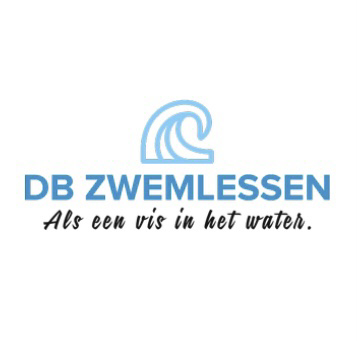 